Student Workbook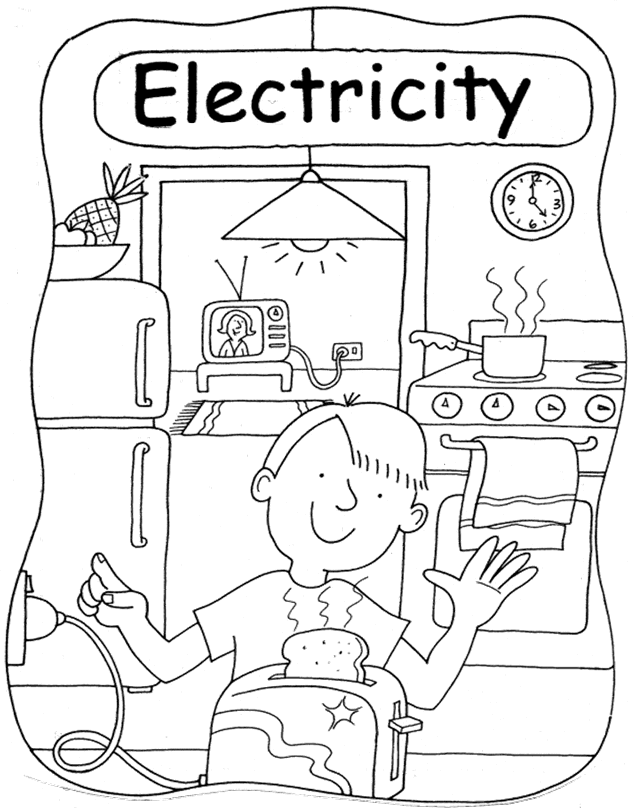 What is Electricity?What do you know about electricity?Parent or carer, help your child to show what he or she knows about electricity by writing words in each circle. These words might be answers to questions such as:Where does electricity come from?How do we use electricity?What things in our house use electricity?Electricity makes a lot of things work.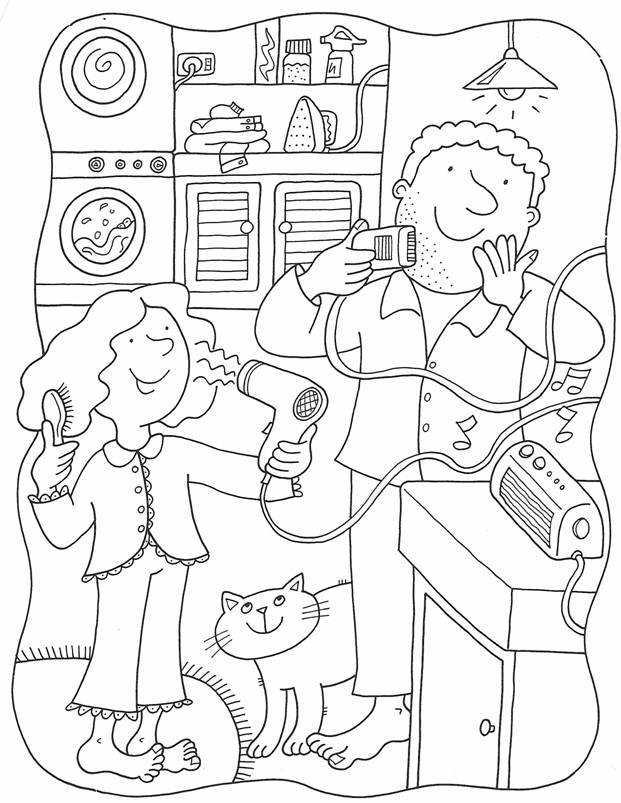 If  you have access to the Internet, watch the following introductory video on YouTube:  Introduction to Electricity- video for kidsRead the names of the appliances to your child.In the first column tick the appliances your family use. Can you think of three more?In the second column, tick which appliances your parents used when they were children.In the third column, tick which ones your grandparents used. In the last column, find out what was used in your grandparent’s time in place of each appliance.Current electricity is made in a power station. It flows along wires to houses, shops, schools and other buildings.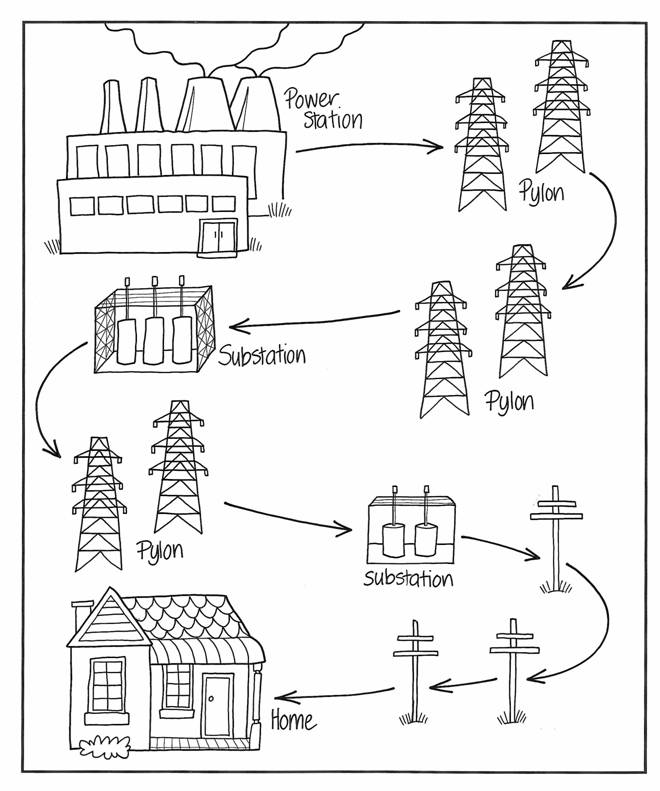 We cannot see electricity,but we know about it by what it does.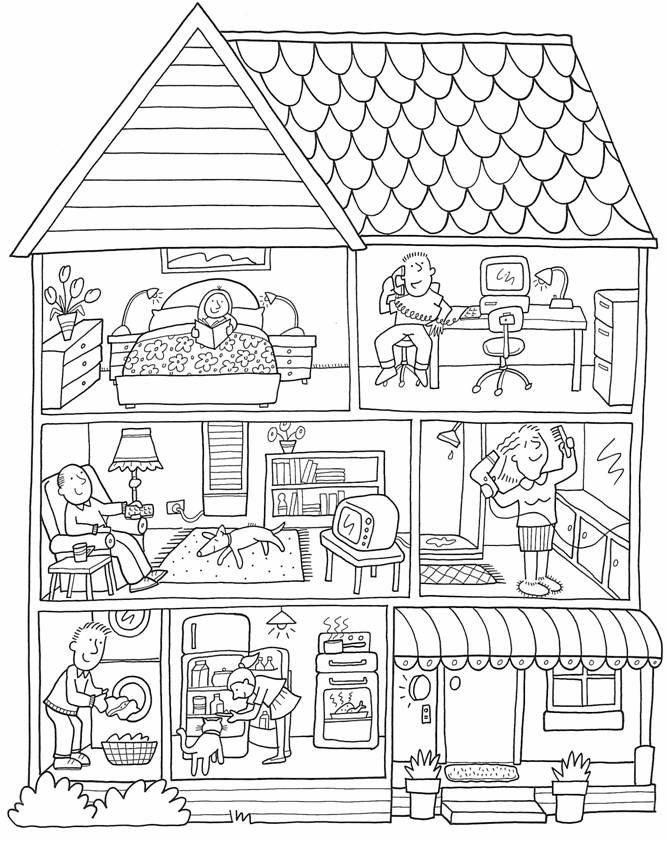 Colour in all the objects that use electricity in the home. Continue the lines of letters.Copy the sentence in the space below.Electricity helps make our life easier and more comfortable, but we must not waste it.This family is wasting a lot of electricity.There is at least one bad habit happening in each room.Talk about all the bad habits you see. Circle the bad habits.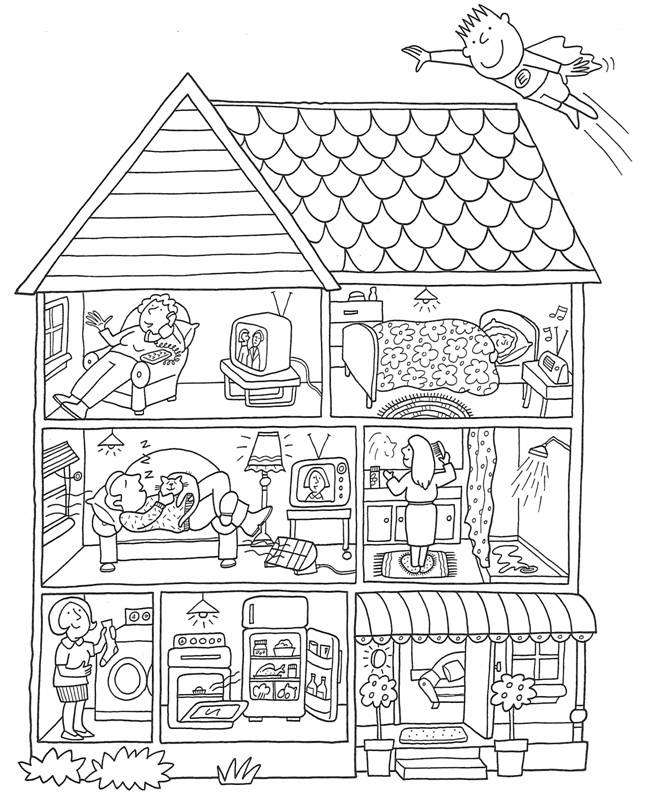    Circle the 10 things that are wrong in this kitchen.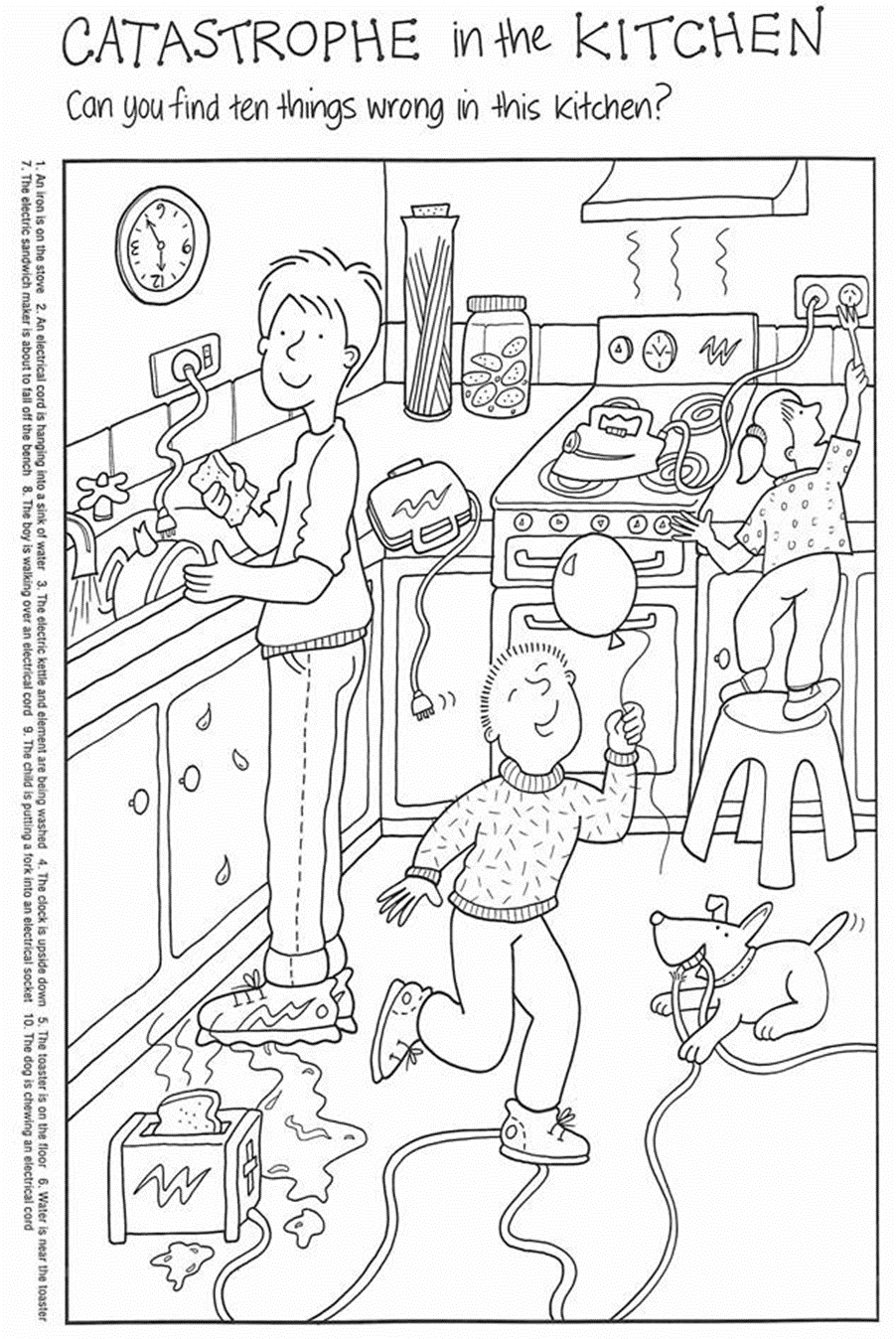 The Energy Watch GameHow to playTo decide the order of play, each player tosses the die.The first will be the player who tosses the highest number on the die.The next highest toss will be second and so on.If two players throw the same number, they will toss again.To finish, the winning player must throw the exact number to reach the finish box.CopyrightThe Department of Education and Training (DET) encourages the dissemination and re-use of information provided in this document.Material on this website is provided under a Creative Commons Attribution 4.0 international licence, with the exception of:any images, photographs, trademarks or branding, including the Victorian Government logo and the DET logo; andcontent supplied by third parties.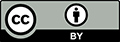 For licence conditions, see: Creative Commons Attribution 4.0 international licenceAttributionMaterial to be attributed as:© State of Victoria (Department of Education and Training)AppliancesYour familyParents Grand-parentsWhat was used insteadDishwasherMicrowave ovenOvenBlenderHair dryerFood mixer (processor)Coffee makerToasterSlow cookerRefrigeratorVacuum cleanerClothes dryerHeaterWater heaterColour TVBlack and white TVRoom air conditionerElectric shaverElectric blanket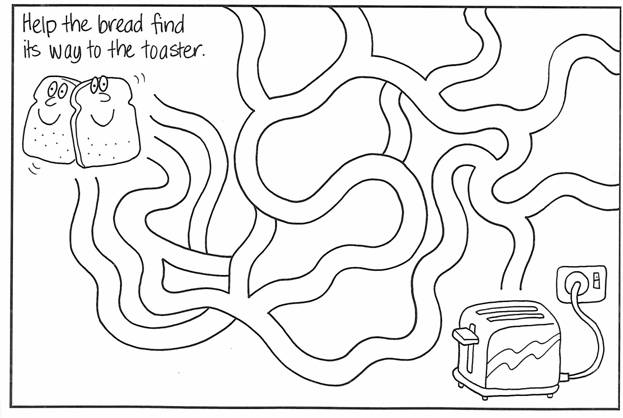 You can waste electricity or you can save it.Ask a parent or carer to help you read this sheet.Write W if you think the suggestion wastes electricity and S if you think it saves electricity.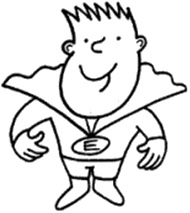 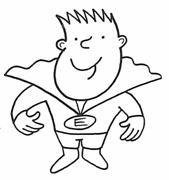 Wear warm clothes in winter.Wear warm clothes in winter.Leave the front door and windows open in winter.Leave the front door and windows open in winter.At night close the curtains.At night close the curtains.Let the sunshine in, in the winter.Let the sunshine in, in the winter.Insulate your home.Insulate your home.Have a bath full of water.Have a bath full of water.Rinse all the dishes with running hot water.Rinse all the dishes with running hot water.Fix a dripping hot water tap.Fix a dripping hot water tap.Wash the dishes in the dishwasher after every meal.Wash the dishes in the dishwasher after every meal.Fill the kettle up with water for 2 cups of tea.Fill the kettle up with water for 2 cups of tea.Leave the hot water system on while on holidays.Leave the hot water system on while on holidays.Place wet clothes in the dryer on a sunny day.Place wet clothes in the dryer on a sunny day.Leave on lights.Leave on lights.Use energy saver globes instead of ordinary globes.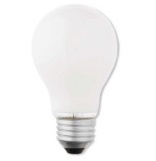 Use energy saver globes instead of ordinary globes.Switch off television when no one is watching it.Switch off television when no one is watching it.Leave computer on overnight. Leave computer on overnight. Writing practice – copy the sentencesElectricity makes a lot of things work.E______ m____ a l__ o_ t____ w____.This isn’t funny.It’s wasting money.Go back to 67.Turned thedishwasher onwhen there wasroom for more.Go back to 39.Overdone toastis such awaste.  Missa turn.You had ashower to saveenergy .  Skipthis one.The gas flameis licking upthe sides of thesaucepan.Go back 4.You see akettle boilingfor tea.  Gotell someoneand skip 3.You forgot toswitch thelight off.Go back 3.You used thesun’s light.Have anotherturn.Turn your gasheater offwhen not inthe room.Using Mum’shair dryer toplay space gunsis expensivefun.  Go back 4.A frayed cordthat’s ignored.Tell Mum.  Haveanother turn.Fill the tubjust halfway.  Save thehot water foranother day.Forget to turnthe record off?It goes roundfor evermore andyou go backto number 4.Closed the door,jump 2 more.You didn’t fillthe tub up halfway.  Go back 3the other way.Turn off theradio for awhile.  You’llhear music of adifferent style.Move ahead 4.Open arefrigeratordoor only whenyou know whatyou’re lookingfor.  Go to 52.Turned off thelights onleaving the room.You’ll moveahead soon.You need acup, why fillthe kettle up.Go back 2.If you showerto save energy,skip this one.Put a jumperon inside in winter.Havean extra turn.Instead ofwatching TV,colour in a bumblebee.  Move along 3.More plugsthan a socketused, canblow a fuse.Miss a turn.You saw adripping hotwater tap. You got Mum andDad to fix it quick.  Go to 36.The Energy Watch  GameThe Energy Watch  Game1 x die.1 x counter for each player,e.g. coloured buttons.1 x die.1 x counter for each player,e.g. coloured buttons.1 x die.1 x counter for each player,e.g. coloured buttons.1 x die.1 x counter for each player,e.g. coloured buttons.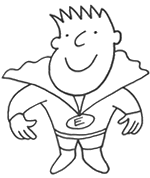 To decide the order of play, each player tosses the die.  The first will be the player who tosses the highest number on the die.The next highest toss will be second and so on.  If two players throw the same number, they will toss again.  To finish, the winning player must throw the exact number to reach the finish box.To decide the order of play, each player tosses the die.  The first will be the player who tosses the highest number on the die.The next highest toss will be second and so on.  If two players throw the same number, they will toss again.  To finish, the winning player must throw the exact number to reach the finish box.To decide the order of play, each player tosses the die.  The first will be the player who tosses the highest number on the die.The next highest toss will be second and so on.  If two players throw the same number, they will toss again.  To finish, the winning player must throw the exact number to reach the finish box.To decide the order of play, each player tosses the die.  The first will be the player who tosses the highest number on the die.The next highest toss will be second and so on.  If two players throw the same number, they will toss again.  To finish, the winning player must throw the exact number to reach the finish box.To decide the order of play, each player tosses the die.  The first will be the player who tosses the highest number on the die.The next highest toss will be second and so on.  If two players throw the same number, they will toss again.  To finish, the winning player must throw the exact number to reach the finish box.To decide the order of play, each player tosses the die.  The first will be the player who tosses the highest number on the die.The next highest toss will be second and so on.  If two players throw the same number, they will toss again.  To finish, the winning player must throw the exact number to reach the finish box.71727273You didn’t fill the tub up half way. Go back 3 the other way.74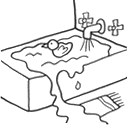 75757677This isn’t funny.It’s wasting money.Go back to 67.77This isn’t funny.It’s wasting money.Go back to 67.7879You’re an Energy 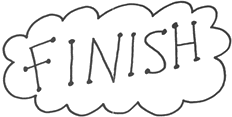 Watch it.You’re an Energy Watch it.You’re an Energy Watch it.70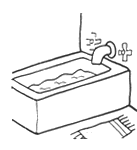 696968Turn off the radio for a while.  You’ll hear music of a different style.Move ahead 4.67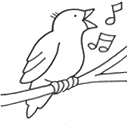 666665Instead of watching TV, colour in a Bumble Bee.  Move along 3.64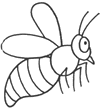 646362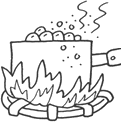 61The gas flame is licking up the sides of the saucepan.Go back 4.60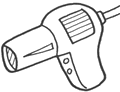 59Using Mum’s hair dryer to play space guns is expensive fun.  Go back 4.4748Fill the tub just half way.Save the hot water for another day.48Fill the tub just half way.Save the hot water for another day.4950515152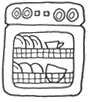 53You need a cup, why fill the kettle up.Go back 2.53You need a cup, why fill the kettle up.Go back 2.5455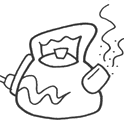 56You see a kettle boiling for tea.  Go tell someone and skip 3.575846454544Open a refrigerator door only when you know what you’re looking for.  Go to 52.43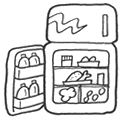 424241More plugs than a socket used can blow a fuse.  Miss a turn.40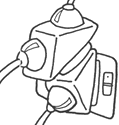 40393837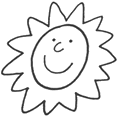 36You used the sun’s light.  Have another turn.35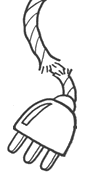 2324242526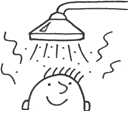 27If you shower to save energy, skip this one.27If you shower to save energy, skip this one.28292930Overdone toast is such a waste.  Miss a turn.31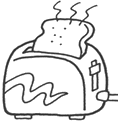 323334A frayed cord that’s ignored.  Tell Mum.  Have another turn.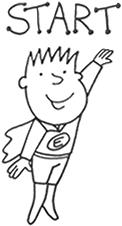 22Forgot to turn the record off?  It goes round for evermore and you go back to number 4.22Forgot to turn the record off?  It goes round for evermore and you go back to number 4.21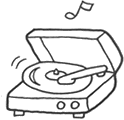 20191918You saw a dripping hot water tap.You got Mum and Dad to fix it quick.Go to 36.17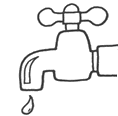 17161514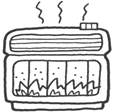 13Turn your gas heater off when not in the room.121Closed the door, jump 2 more.1Closed the door, jump 2 more.2Turned off the lights on leaving the room.  You’ll move ahead soon.34Put a jumper on inside in winter. Have an extra turn.4Put a jumper on inside in winter. Have an extra turn.5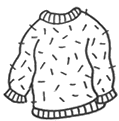 667You had a shower to save energy.  Skip this one.8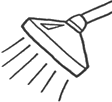 9You forgot to switch the light off.Go back 3.10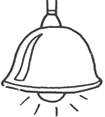 11YOUR QUESTIONS OR COMMENTS 